Students should use this booklet to help with their workload this year.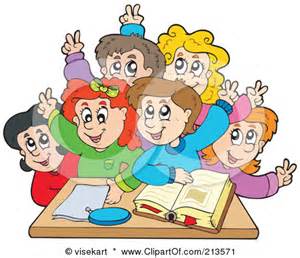 Name: ___________________________		Class: _________Parent Signature: ______________________________________Page 2		Organisational SkillsPage 3		Managing HomeworkPage 4		Where can I get help?Page 5		Study PlacePage 6			Test PreparationPage 7		Using Spider DiagramsPage 8		Using Flash CardsPages 9-11		What Parents Should Know to Help their Children StudyPage 12		NotesOrganisational SkillsIn order to study effectively it is important to be organised. Make sure you have the books and equipment you need to study.Folders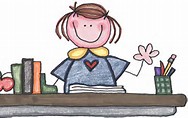 File DividersPoly PocketsPaperPensPencilsHighlightersRubberProtractorCompassColouring Pencils30cm RulerScissorsGlueCalculatorSharpenerDictionaryThesaurusWhat could you be asked to do for homework?Some examples include: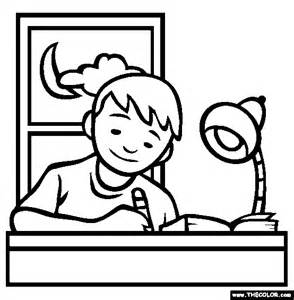 Written tasksResearch and reading tasks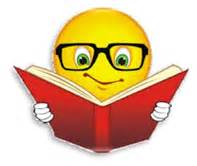 LearningCreative (making and designing)Group workReading for enjoyment, for further development or reading for researchTop Tips for doing homework!Always record the information in your homework diaryE.g. French – write out vocabulary about my family, into vocabulary book. Due: Monday 28th September. Always try to complete homework tasks when they are setE.g. particularly subjects you only have once a week.Always place a tick against tasks when completedIf you are unsure about a question, ask for helpShow your homework to a parent/guardian and let them see how well you are doingALWAYS complete homework to the best of your abilityDon’t make excuses for not doing your homework!WHEN? 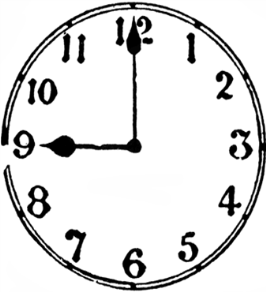 WHERE?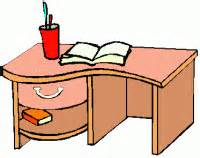 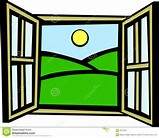 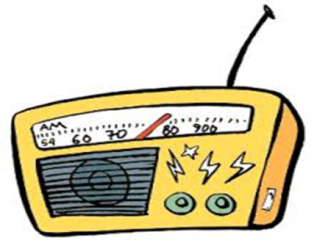 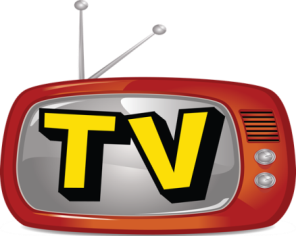 HOW? 										WHAT?Create a revision timetable…WARM UPSort out your books/arrange your pens/pencilsRead through the instructions carefullyThink about the purpose of the workCONCENTRTEBe active – don’t just sit there!Now work hardDraw the diagramComplete the exercisesMake the notesPlan the answerCOOL DOWNCheck how you have doneProof read your work – check spellingsTest yourself or ask some-one to test youAssess what you have achievedUsing Spider DiagramsPlace the main topic in the middle of the page and then several 'legs' drawn radiating outwards. You can then write words or phrases about the object in the centre.A spider diagram could be used when researching topics for exams etc. Spider diagrams are an excellent way to jot down thoughts without having to worry about writing long explanations. The simple points in the boxes are there to jog the memory.Using Flash CardsFlash cards are one of the classic study tools and for good reason – they promote studying through active recall, which is one of the practices through which our brains learn most effectively.It is easy to make your own flash Cards, simply divide an A4 sheet into either 4 or 8 squares and cut them up. Place a question on one side of the squares and the answer on the other. Write the answer in your own words and make it brief.Use flashcards as a quick way of testing what you know.1. On the front of the card, write a key term or question2. On the back of the card, answer that question or write the definition for the term3. Try to guess the answer/definition on the front before checking the answer on the back.Also you can get someone to mix up the Flash Cards and ask you the questions, eg a classmate, parent or guardian. ExampleWhat Parents Should Know to Help their Children StudyIt  is important that your children have the right environment and equipment to help them study. The following lists are some ideas for parents to enable them to help their children begin to study .Q. What equipment do I need to provide for my child, to help their studying?A. This is a list of helpful equipment:Pencil casePens and highlightersPencilsRubberProtractorCompassSet of colouring pencils 30cm rulerScissorsGlueCalculator (Scientific)Sharpener Dictionary/Thesaurus File dividersFolders Q. Where should my child study?A. Somewhere with good lighting Lots of space Away from distractions Q. How can I aid my child’s well-being, during studying?A.It is important to your child to:Take regular breaks from studyGet plenty of sleepDrink lots of waterEat a balanced dietTo be organised and prepared for their exams e.g. have all the correct equipment, exam times and datesContinually reassure your child that they can do the work – this will help build their confidence and self-esteemQ. What strategies can I encourage my child to do?A.Look at their time management e.g. create a timetable or keep a diaryComplete work before 9pmEncourage them to use an Index Card System Get them to write each question or term on the back of an index cardOn the front of each index card they write an answer or an explanation for the question or term on the backThey then shuffle the index cards Next they look at the card on the top of the deck:Try to answer the question or explain the termIf they know it, great! Put it on the bottom of the deckIf they don’t know it, look at the answer and put it a few cards down They proceed through the deck of cards until they know all of the informationQ. What forms of support are available to my child? A. Seek help and support through discussion and working with:YourselfFriendsTeachersMentorsLibraryInternet *Encourage your child to seek help from school and subject specific teachers. Remember; the school wants your child to succeed!________________________________________________________________________________________________________________________________________________________________________________________________________________________________________________________________________________________________________________________________________________________________________________________________________________________________________________________________________________________________________________________________________________________________________________________________________________________________________________________________________________________________________________________________________________________________________________________________________________________________________________________________________________________________________________________________________________________________________________________________________________________________________________________________________________________________________________________________________________________________________________________________________________________________________________________________________________________________________________________________________________________________________________________________________________________________________________________________________________________________________________________________________________________________________________________________________________________________________________________________________________________________________MondayTuesdayWednesdayThursdayFridaySaturdaySunday